Parts of the Heart Study Guide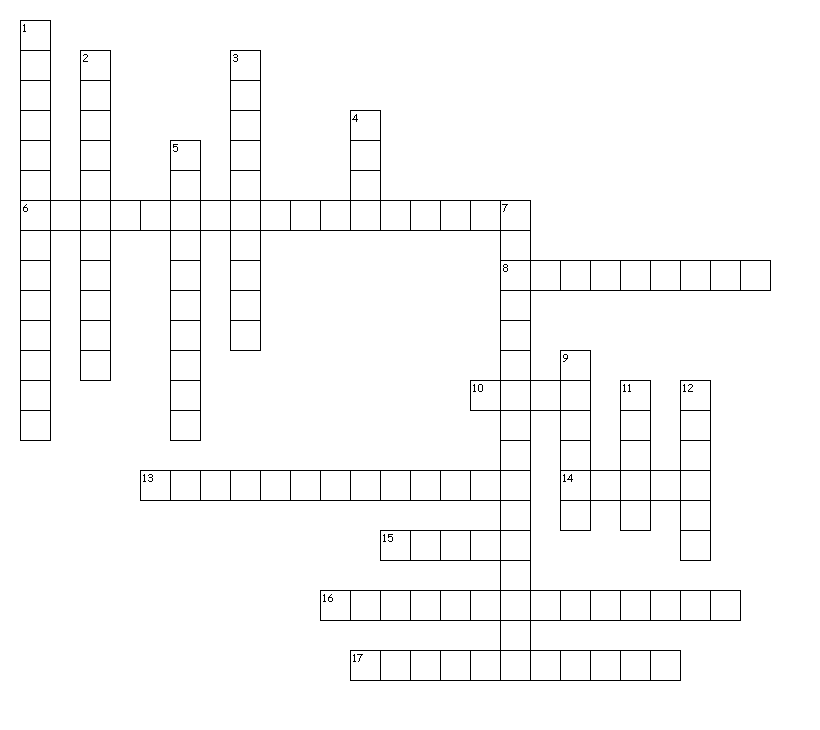 Across6. the only arteries that carry blood to the heart, not away from the heart8. word that refers to lungs10. the number of chambers the human heart has13. the last chamber of the heart that blood flows through14. side of the heart that deals with deoxygenated blood15. oxygenated blood from the heart goes to the body via this major artery16. valve that closes after blood has left the right ventricle and entered the lungs17. the first chamber of the heart that deoxygenated blood goes intoDown1. valve that keeps blood from flowing back into the right atrium2. valve between the left atrium and the left ventricle3. muscle that makes up the heart walls4. side of the heart that deals with oxygenated blood5. the two biggest chambers of the heart7. deoxygenated blood from the upper body goes to the heart via this major vein9. blood vessel that carries blood away from the heart11. organ where blood goes to get oxygen and drop off carbon dioxide12. part of the heart that divides the left and right sides